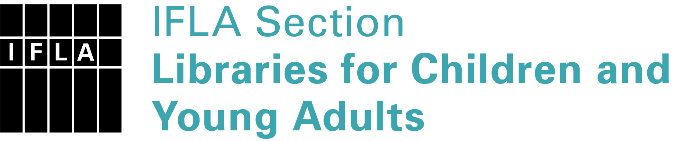 
Sister Libraries for Children & Young Adults’ Reading
Registration formTimestamp14/07/2020 09:34:54Name of participating institutionPustakalana Children's LibraryType of the library or institutionNGO, associationName of contact personPuti CenizaEmail of contact personpustakalanalibrary@gmail.com CountryIndonesiaOther contact detailswww.pustakalanalibrary.wordpress.com  Languages spoken by the staffEnglish, IndonesianLanguages spoken and read by the children/young adult patronsIndonesian, EnglishNumber of staff in the children and young adults section including employees and volunteers6-10Current library programs for children and young adultsStorytelling, Book Club, Parents Club, Art and CraftsCountries preferred for partnershipUnited States, Australia, Singapore, NetherlandsReasons for wanting a Sister Library partnershipProfessional exchange of ideas and experiences, Joint promotions, campaigns, Professional continuining education, Improving language skills (staff or patrons), Communication, networkingAnything else you'd like to sayI hope the sister library program can make benefecial aspects for both libraries